Казахский научно-исследовательский институт онкологии и радиологииРАБОЧАЯ УЧЕБНАЯ ПРОГРАММАНаименование цикла: «Оказание неотложной помощи при онкологических заболеваниях»Специальность: Онкология  (взрослая)Контингент слушателей:  средний медицинский персонал  стационаров  Вид обучения: повышение квалификацииКоличество учебных часов:  108 часа.Лекции:  9 часов.Семинарские  занятия:  20 часов.Практические занятия: 43 часов.Самостоятельная работа слушателя:  36 часов. Место проведения: РГП на ПХВ «Казахский научно-исследовательский институт онкологии и радиологии»Алматы, 2018Рабочая учебная программа составлена на основании  Типовой учебной программы повышения квалификации и переподготовки медицинских и фармацевтических кадров по специальности «Онкология (маммология, химиотерапия) (взрослая)»,  утвержденной  приказом Министра здравоохранения РК №165 от 14 апреля 2017 года. Рабочая учебная программа составлена   к.м.н. Адилбай  Д.Г. и к.м.н. Шипиловой В.В.Одобрена на заседании Учебно-методического совета Протокол № ____ от «____» ________ 2018 года.       1 Пояснительная  запискаАктуальность программы.         Злокачественные новообразования достаточно часто приводят к развитию тяжелых, угрожающих жизни состояний. Осложнения, чаще возникают у больных c III и IV стадиями рака, что значительно отягощает течение болезни. Учитывая, что большинство онкологических больных после проведенных курсов специализированного лечения, наблюдаются в поликлинике по месту жительства, то и встречаться с осложнениями приходится врачам общей лечебной сети. Выделяют две группы осложнений: • патологические состояния, связанные с онкологическим процессом;• неотложные состояния, обусловленные проведенным лечением.         При осложнениях у пациентов с опухолями принципы оказания помощи имеют свою специфику. 1.2   Цель и задачи дисциплины:      Цель преподавания дисциплины: продолжение клинической подготовки медицинской сестры стационара, приобретение и совершенствование им теоретических и практических умений и навыков при проведении диагностики и лечения неотложных состояний у онкологических больных, освоение знаний по осложнениям  лекарственной терапии, диагностики и своевременная адекватной помощи при неотложных состояниях больных на фоне лекарственной противоопухолевой терапии.Задачи:1. Углубление и расширение круга знаний и умений по специальности путем участия в обходах, посещения лекций по теме цикла.2. Приобретение прочных навыков правильного обследования онкологических больных, и особенностей оказания им неотложной помощи.3. Освоение навыков клинической оценки статуса пациента, получающего химиотерапию.4. Освоение основных алгоритмов купирования неотложных состояний онкологических больных  на фоне лекарственной противоопухолевой терапии.5. Освоение методов подготовки больных к основным рентгенологическим исследованиям, эндоскопическим, лабораторным исследованиям, необходимым при диагностике неотложных состояний 1.3  Слушатель должен знать:Основные виды неотложных состояние у онкологических больных;Основные принципы лечения неотложных состояний в онкологии у больных, после хирургического лечения;Основные принципы лекарственной терапии злокачественных опухолей;Клинические синдромы осложнений химиотерапии, таргетной, гормональной терапии злокачественных опухолей и терапии бифосфанатами, иммунопрепаратами;Классификацию побочных осложнений по шкале токсичности цитостатиковОсновные принципы лечения неотложных состояний в онкологии у больных, получающих противоопухолевую лекарственную терапию;Слушатель должен уметь:сбор жалоб и  анамнеза заболевания и жизни с  выявлением  общих и  специфических признаки поражения;проведение клинического обследования онкологического больного с оценкой тяжести состояния, взрослых и детей различного возраста (по шкале Карновского и EGOC);определение  объёма диагностических мероприятий у пациентов с любой локализацией рака;оценить степень осложнений пациента по шкале токсичности лекарственной терапиипроведение симптоматического лечения и реабилитация онкологических больных;  Слушатель должен владеть:осмотр пациентов;проведение лечебной блокады;проведение плевральной пункции;проведение пункции брюшной полости;интерпретация рентгенограмм;интерпретация результатов ФГДС;интерпретация результатов КТ, МКТ;назначение обезболивающей терапии онкологическому больному с подбором препарата и дозы;диагностика и  неотложная помощь при угрожающих жизни состояниях:       - анафилактический шок;       - острая сосудистая недостаточность;       - острая дыхательная недостаточность;       - острый живот;       - кровотечение;3.1 Тематический план лекцийТематический план семинарских занятийТематический план практических занятийТематика самостоятельной работы слушателяМетоды оценки знаний1. Базисный, рубежный контроль знаний методом тестирования по разделам цикла и решением ситуационных задач.2. Итоговый экзамен состоящий из: устного опроса и оценки практических знаний и умений.3.  Знания слушателей оцениваются по пятибалльной системе с оценкой зачтено, не зачтено.    5.  Обязательная и дополнительная литератураОсновная литература:Онкология – Б.Е Петерсон., М. «Медицина», 1980 г.,448 с.Онкология  - учебник на каз.яз. Х.А. Абисатов,А.Е Есенкулов Алматы, «Гылым», 1994 г.,160 с.Онкология – Н.Н.Трапезников ,А.А.Шайн, «Медицина»,1992 г.Общая онкология (руководство для врачей под ред. Н.П.Напалкова)- Л. «Медицина»,1989г.,648 с.Эпидемиология злокачественных опухолей в Казахстане – С.Н.Нугманов, Алматы, 1969 г.Диагностические и тактические ошибки в онкологии – Ю.Я.Грицман,М. «Медицина»,1981 г..с.176Комбинированное и комплексное лечение больных со злокачественными опухолями (руководство под ред.В.И.Чиссова)М. «Медицина»,1989г.,560с.Химиотерапия опухолевых заболеваний – Н.Н.Блохин, Н.И. Переводчикова, М. «Медицина»,1984 г., с.302.Противоопухолевая химиотерапия ( справочник под ред. Н.И.Переводчиковой) – А.М.Гарин с соавт.,М. «Медицина»,1986г.,208 с.10. Монахов Б.В., Кайдарова Д.Р., Афонин Г.А. Современная профилактика рака. – Алматы, 2009. – 196 с.11. Абисатов Х.А. Клиническая онкология: учебник. – Алматы: изд-во «Арыс», 2007. – Т. I. – 608 с.12. Абисатов Х.А. Клиническая онкология: учебник. – Алматы: изд-во «Арыс», 2007. – Т. II. – 640 с.13. Абисатов Х.А., Косаев А.К. Организация работы и задачи первичного онкологического кабинета в системе онкологической помощи населению Республики Казахстан – методические рекомендации, Алматы, 2012. - 23с.14. Абисатов Х.А., Косаев А.К. Роль и задачи смотрового кабинета поликлиники как этапа в организации профилактических мероприятий, направленных на совершенствование онкологической помощи населению – методические рекомендации, Алматы, 2012. - 21с.15. Абисатов Х.А., Косаев А.К., Кайрбаева М.Ж. Организация онкологической службы и диспансеризация больных со злокачественными опухолями – учебно методическое пособие, Алматы, 2012. - 30с.16 Айдарханов А.Т., Арзыкулов Ж.А., Сагын Х.А. и др. Раняя диагностика рака – методические рекомендации17. Давыдов М.И., Аксель Е.М. Статистика злокачественных новообразований в России и СНГ за 2008 г. //Вестник ГУР РОНЦ им. Н.Н. Блохина РАМН, 2010 №218. Джайнакбаев Н.Т., Абисатов Х.А., Косаев А.К., Кайрбаева М.Ж. Алгоритмы выявления онкологических заболеваний у населения Республики Казахстан -  методические рекомендации, Алматы, 2012. - 27с.19. Монахов Б.В., Кайдарова Д.Р., Афонин Г.А. Современная профилактика рака. -
Алматы, 2009.-196 с.На казахском языкеосновная:1. Есенкұлов Ә.Е., Арзыкүлов Ж.Ә., Әбисатов Қ.Ә., Есенкұлованың С.Ә. «Ісік ау-рулары»: атты оқулы. - «Принт» баспасы. - Алматы, 2009. - 800 б.Жумашев У.К. Балалар онкологиясы: оқулық. - Алматы, 2008. - 320 б.Әбисагов Қ.Ә., Есенкұлов Ә.Е. Онкология.-Алматы, 1994. -Т. I. - 160 б.Әбисатов Қ.Ә,, Есенк^лов Ә.Е. Онкология. -Алматы, 1994.-Т. II.-435 б.дополнительная:1. Ә.Е. Есенкұлов, С.Ә.Есенкұлова Клиникалық онкологияның кейбір жалпы мәселерінен тандамалы дәрістер: оқу-әдістемелік құрал. – Алматы, 2007. – 108 б.   2. С.Ә.Есенкұлова Маммологиядан оқу-әдістемелік құрал: медициналық жоғары оқу орындарының студенттеріне арналған. – Алматы, 2006. – 106 б.3. Қ.Ә.Әбисатов, Ә.Е. Есенкұлов Онкология тәнінің дәрістірдың тезистері. –Алматы, 2002. – 75 б.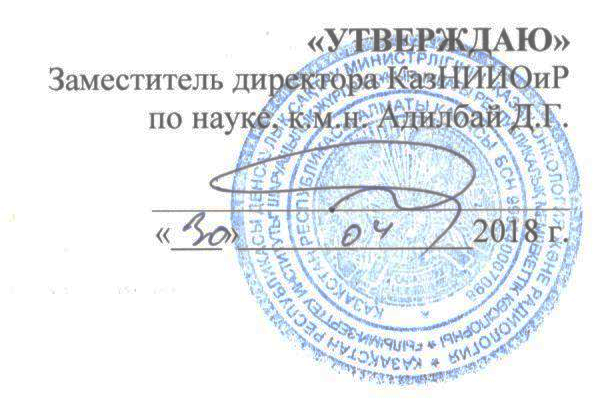 2. Учебно-тематический план по циклу повышения квалификации«Оказание неотложной помощи при онкологических заболеваниях»№ п/пНаименование тем лекцийКраткое содержаниеОбъем часов«Оказание неотложной помощи при онкологических заболеваниях»«Оказание неотложной помощи при онкологических заболеваниях»201Острая дыхательная недостаточность у пациентов с опухолями верхних и нижних дыхательных путей.Острая дыхательная недостаточность: классификация, диагностика и дифференциальная диагностика видов ОДН; принципы коррекции газообменной функции легких  у пациентов с опухолями верхних и нижних дыхательных путей.12Острая сердечно-сосудистая недостаточность у пациентов со злокачественными опухолямиОстрая сердечно-сосудистая недостаточность: нарушения функций миокарда; нарушения сосудистого тонуса; ТЭЛА -  особенности у пациентов со злокачественными опухолями13Острая почечная недостаточност  у онкологических пациентов.Острая почечная недостаточность: виды, диагностика, экстракорпоральные методы замещения нарушенных функций почек у онкологических пациентов.14Особенности анестезиологического обеспечения хирургических вмешательств у онкологических пациентов.  Виды хирургических вмешательств у онкобольных  различных локализаций. Особенности анестезиологического обеспечения хирургических вмешательств у онкологических пациентов.  15Особенности интенсивной терапии у онкологических пациентов.Особенности интенсивной терапии у онкологических пациентов с различными локализациями опухоли  получивших химиолучевую терапию, хирургическое лечение. 16Токсическое действие цитостатиков на кроветворениеВиды токсических воздействий на систему кроветворений. Анемия при цитостатической терапии, клинические проявления, диагностика, классификация, лечение. Лейкопения при цитостатической терапии, клинические проявления, диагностика, классификация, лечение. Тромбоцитопения при цитостатической терапии, клинические проявления, диагностика, классификация, лечение.17Токсическое действие цитостатиков на желудочно-кишечный трактЭметический синдром, классификация по шкале токсичности, профилактика, лечение. Энтероколиты, диарея, патогенез, классификация, профилактика, лечение. Мукозиты, симптомы, диагностику, лечение. Гепатотоксичность, клиника, диагностика, лечение.18Кардиотоксичность противоопухолевых препаратовПатогенез и клинические проявления кардиотоксичности, профилактика, лечение.19Токсическое воздействие цитостатиков на кожу и ее придаткиОсобенности клинических проявлений кожных изменений при химиотерапии и таргетной терапии. Профилактика, диагностика, лечение1№ п/пНаименование тем семинараКраткое содержаниеОбъем часов«Оказание неотложной помощи при онкологических заболеваниях»«Оказание неотложной помощи при онкологических заболеваниях»201Острая дыхательная недостаточность у пациентов с опухолями верхних и нижних дыхательных путей.Острая дыхательная недостаточность: классификация, диагностика и дифференциальная диагностика видов ОДН; принципы коррекции газообменной функции легких  у пациентов с опухолями верхних и нижних дыхательных путей.32Острая сердечно-сосудистая недостаточность у пациентов со злокачественными опухолямиОстрая сердечно-сосудистая недостаточность: нарушения функций миокарда; нарушения сосудистого тонуса; ТЭЛА -  особенности у пациентов со злокачественными опухолями43Острая почечная недостаточност  у онкологических пациентов.Острая почечная недостаточность: виды, диагностика, экстракорпоральные методы замещения нарушенных функций почек у онкологических пациентов.34Особенности анестезиологического обеспечения хирургических вмешательств у онкологических пациентов.  Виды хирургических вмешательств у онкобольных  различных локализаций. Особенности анестезиологического обеспечения хирургических вмешательств у онкологических пациентов.  35Особенности интенсивной терапии у онкологических пациентов.Особенности интенсивной терапии у онкологических пациентов с различными локализациями опухоли  получивших химиолучевую терапию, хирургическое лечение. 36Легочная токсичность цитостатиковОсобенности клинических проявлений легочной токсичности при противоопухолевой терапии, патогененз. Профилактика, лечение17Поражение мочевыводящей системы при цитостатической терапииПатогенез поражения мочевыводящей системы при цитостатической терапии. Клиника, диагностика, профилактика, лечение18Нейротоксичность цитостатических препаратовПатогенез, клиника, диагностика нейротоксических осложнений при цитостатической терапии. Профилактика, лечение нейротоксических осложнений.19Местное токсическое действие при экстравазации цитостатиковПричины, патогенез, клиника, диагностика, лечение1№ п/пНаименование тем практических занятийКраткое содержаниеОбъем часов«Оказание неотложной помощи при онкологических заболеваниях»«Оказание неотложной помощи при онкологических заболеваниях»431Острая дыхательная недостаточность у пациентов с опухолями верхних и нижних дыхательных путей.Острая дыхательная недостаточность: классификация, диагностика и дифференциальная диагностика видов ОДН; принципы коррекции газообменной функции легких  у пациентов с опухолями верхних и нижних дыхательных путей.32Острая сердечно-сосудистая недостаточность у пациентов со злокачественными опухолямиОстрая сердечно-сосудистая недостаточность: нарушения функций миокарда; нарушения сосудистого тонуса; ТЭЛА -  особенности у пациентов со злокачественными опухолями33Острая почечная недостаточност  у онкологических пациентов.Острая почечная недостаточность: виды, диагностика, экстракорпоральные методы замещения нарушенных функций почек у онкологических пациентов.34Особенности анестезиологического обеспечения хирургических вмешательств у онкологических пациентов.  Виды хирургических вмешательств у онкобольных  различных локализаций. Особенности анестезиологического обеспечения хирургических вмешательств у онкологических пациентов.  35Особенности интенсивной терапии у онкологических пациентов.Особенности интенсивной терапии у онкологических пациентов с различными локализациями опухоли  получивших химиолучевую терапию, хирургическое лечение. 36Токсическое действие цитостатиков на кроветворениеВиды токсических воздействий на систему кроветворений. Анемия при цитостатической терапии, клинические проявления, диагностика, классификация, лечение. Лейкопения при цитостатической терапии, клинические проявления, диагностика, классификация, лечение. Тромбоцитопения при цитостатической терапии, клинические проявления, диагностика, классификация, лечение.47Токсическое действие цитостатиков на желудочно-кишечный трактЭметический синдром, классификация по шкале токсичности, профилактика, лечение. Энтероколиты, диарея, патогенез, классификация, профилактика, лечение. Мукозиты, симптомы, диагностику, лечение. Гепатотоксичность, клиника, диагностика, лечение.48Кардиотоксичность противоопухолевых препаратовПатогенез и клинические проявления кардиотоксичности, профилактика, лечение.49Легочная токсичность цитостатиковОсобенности клинических проявлений легочной токсичности при противоопухолевой терапии, патогененз. Профилактика, лечение310Поражение мочевыводящей системы при цитостатической терапииПатогенез поражения мочевыводящей системы при цитостатической терапии. Клиника, диагностика, профилактика, лечение311Нейротоксичность цитостатических препаратовПатогенез, клиника, диагностика нейротоксических осложнений при цитостатической терапии. Профилактика, лечение нейротоксических осложнений.312Местное токсическое действие при экстравазации цитостатиковПричины, патогенез, клиника, диагностика, лечение413Токсическое воздействие цитостатиков на кожу и ее придаткиОсобенности клинических проявлений кожных изменений при химиотерапии и таргетной терапии. Профилактика, диагностика, лечение3№п/пВиды СРССодержание СРСОбъем часов1.Курация больныхРак легкого. Рак пищевода. Рак желудка. Рак толстого кишечника. Рак прямой кишки. Рак молочной железы. Опухоли головы и шеи. Опухолей женских половых органов. 82.Участие на консилиумах,консультацияхтяжелых больныхРак легкого 3 и 4 стадии. Рак желудка с МТС в печень. Рак гортани, опухолевый стеноз.  73.Участие в научных и практических конференцияхУчастие в хирургических советах, утренних конференциях КазНИИОиР7     4.Работа в библиотеке и в ИнтернетеТЭЛА -  особенности у пациентов со злокачественными опухолями75.Подготовка таблиц, слайдовНазначение обезболивающей терапии онкологическому больному с подбором препарата и дозы7ВсегоВсегоВсего36